BUNAMFAN CLUSTER EXAMINATION - 2022Kenya Certificate of Secondary Education448/1  –     		ELECTRICITY (Theory)–   Paper 1  June 2022  -  2 ½  hoursName…………………………………Adm No……Class……………    Date……………………………INSTRUCTIONS TO CANDIDATESCandidates should have the following for this examinationMathematical tables or non-programmable calculators maybe usedThis paper has TWO sections: A and BAnswer ALL the questions in section A and ANY FOUR questions from section B.All dimensions are in millimeters unless stated otherwise.This paper consists of 11 Printed pages.Candidates should check the question paper to ensure that all the Papers are printed as indicated and no questions are missingThis paper consists of 9 Printed pages.Candidates should check the question paper to ensure that all thePapers are printed as indicated and no questions are missingSECTION A (48 marks)Answer all the questions in this section in the spaces provided(a)	List four insulating materials used in electrical installations.			(2 marks)………………………………………………………………………………………………………………………………………………………………………………………………………………………………………………………………………………………………………………………………………………………………………………………………………………………………………………………………………………………………………………………………………………………………………………(b)	State two advantages of mineral insulated copper sheathed cables over PVC sheathed.														(2 marks)………………………………………………………………………………………………………………………………………………………………………………………………………………………………(a)	State Lenz’s law of electromagnetic induction.					(2 marks)………………………………………………………………………………………………………………………………………………………………………………………………………………………………(b)	Name four applications of electromagnets.						(2 marks)………………………………………………………………………………………………………………………………………………………………………………………………………………………………………………………………………………………………………………………………………………………………………………………………………………………………………………………………(a)	Name four National Polytechnics in Kenya.						(2 marks)………………………………………………………………………………………………………………………………………………………………………………………………………………………………………………………………………………………………………………………………………………………………………………………………………………………………………………………………(b)	List two business opportunities in the field of electricity.				(1 mark)………………………………………………………………………………………………………………………………………………………………………………………………………………………………………………………………………………………………………………………………………………………………………………………………………………………………………………………………………………………………………………………………………………………………………………(a)	State how each of the following electrical material waste should be disposed safely:Burnt fluorescent tubes;							(½ mark)………………………………………………………………………………………………………………………………………………………………………………………………………………………………Damaged computers.								(½ mark)………………………………………………………………………………………………………………………………………………………………………………………………………………………………(b)	State the application of each of the following types of extinguishers:Carbon dioxide;								(1 mark)………………………………………………………………………………………………………………………………………………………………………………………………………………………………Water.										(1 mark)………………………………………………………………………………………………………………………………………………………………………………………………………………………………(a)	Figure 1 shows a carbon resistor with color codes. Determine the value of the resistor given,													(2 marks)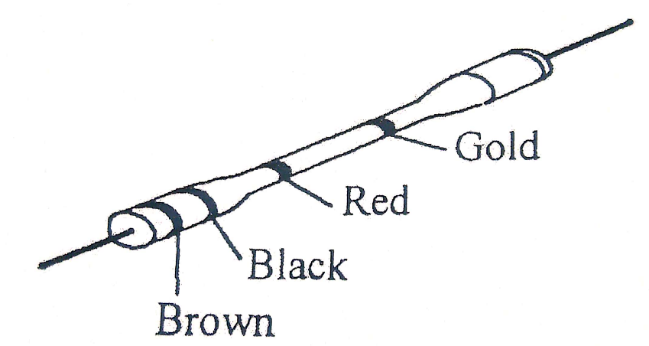 Figure 2 shows a resistive circuit.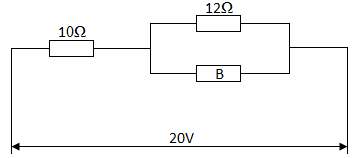 Determine the:Value of the resistor B if the total circuit resistance is 20Ω;				(4 marks)Total circuit current.									(2 marks)(a)	Name four parts of a fluorescent fitting.						(2 marks)………………………………………………………………………………………………………………………………………………………………………………………………………………………………………………………………………………………………………………………………………………………………………………………………………………………………………………………………List four marking out tools used in fabricating sheet metal casing.			(2 marks)………………………………………………………………………………………………………………………………………………………………………………………………………………………………………………………………………………………………………………………………………………………………………………………………………………………………………………………………(a)	Figure 3 shows two views of an object drawn in third angle projection.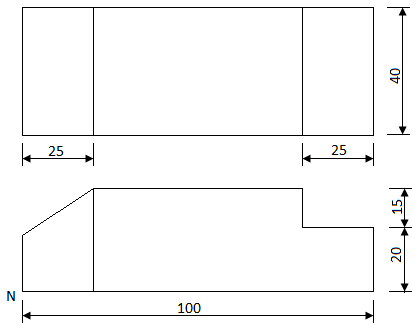 On the grid provided, make a free hand isometric sketch with corner N as the lowest point.													(3 marks)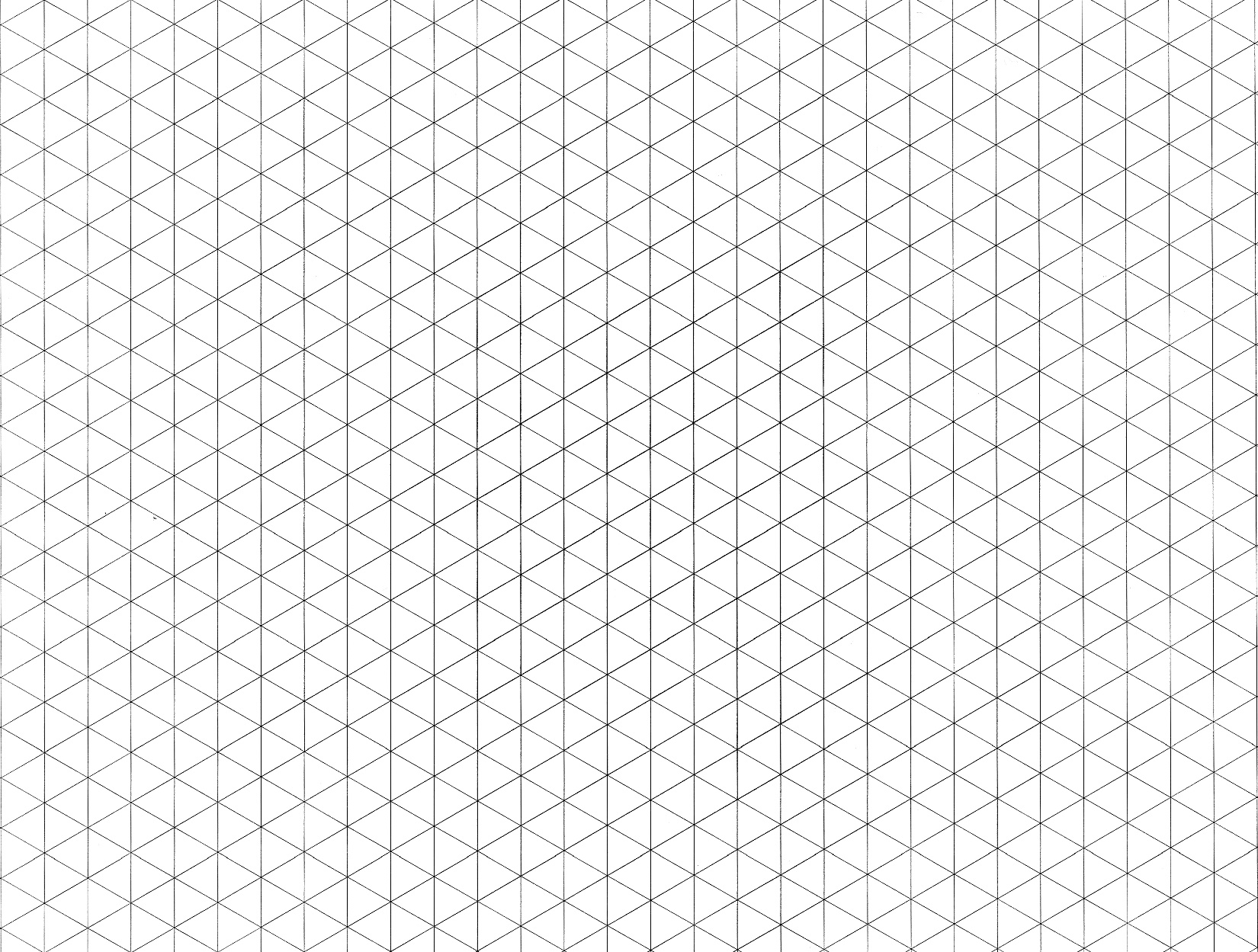 (b)	Outline two ways that can be used to troubleshoot a faulty television.		(2 marks)………………………………………………………………………………………………………………………………………………………………………………………………………………………………(a)	With the aid of sketches, distinguish between P-N-P and an N-P-N transistor.	(3 marks)(b)	Name four applications of a P-N junction diode.					(2 marks)………………………………………………………………………………………………………………………………………………………………………………………………………………………………………………………………………………………………………………………………………………………........………………………………………………………………………………………………(a)	State three advantages of digital instruments over analogue instruments.		(3 marks)………………………………………………………………………………………………………………………………………………………………………………………………………………………………………………………………………………………………………………………………………………………………………………………………………………………………………………………………(b)	An ideal transformer connected to a 240V mains supplies a 12V, 120W lamp. Calculate the:Transformer’s turns ratio;							(3 marks)Current taken from the supply.						(3 marks)SECTION B (52 marks)Answer any four questions in the spaces provided.(a)	(i)	Convert 2310 to binary.							(2 marks)(ii)	Convert 110112 to decimal.							(2 marks)(b)	Draw a truth table for each of the following logic gate;	(i)	NOR;										(4 marks)	(ii)	NAND.									(4 marks)(c)	Name two applications of logic gates.						(1 mark)………………………………………………………………………………………………………………………………………………………………………………………………………………………………………………………………………………………………………………………………………………(a)	Draw a sine wave and indicate the following:			Peak value;									(5 marks)Instantaneous value;Cycle.(b) Figure 4 shows an RLC circuit.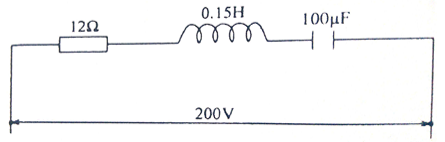 Calculate the:Inductive reactance;									(2 marks)Capacitive reactance;									(2 marks)Circuit impedance;									(2 marks)Circuit current.									(2 marks)(a)	State;Two advantages of a moving coil instrument.				(2 marks)………………………………………………………………………………………………………………………………………………………………………………………………………………………………………………………………………………………………………………………………………………Two essential features of an analogue instrument.				(2 marks)………………………………………………………………………………………………………………………………………………………………………………………………………………………………………………………………………………………………………………………………………………(b)	With the aid of a labelled diagram, explain the Flemmings right hand rule to demonstrate the		direction of induced EMF.								(6 marks)(c)	show that for two capacitors C1 and C2 connected in series, the total capacitance is given by:(3 marks)(a)	State:Two advantages of trunking over steel conduit wiring systems.		(2 marks)………………………………………………………………………………………………………………………………………………………………………………………………………………………………………………………………………………………………………………………………………………Two advantages of MCBs over rewirable fuses.				(2 marks)………………………………………………………………………………………………………………………………………………………………………………………………………………………………………………………………………………………………………………………………………………(b)	(i)	Draw and label a diagram of a switch start fluorescent fitting.		(6 marks)(ii) 	Outline three tests carried out in a completed electrical installation.	(3 marks)………………………………………………………………………………………………………………………………………………………………………………………………………………………………………………………………………………………………………………………………………………………………………………………………………………………………………………………………………………………………………………………………………………………………………………………………………………………………………………………………………………………………Figure 5 shows a machine block drawing of an isometric projection.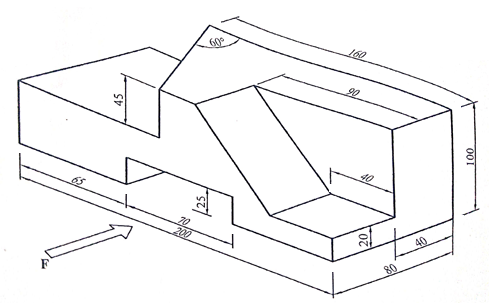 Draw the following views in full size in first angle projection:Front elevation in the direction of arrow F:Plan;Indicate six dimensions.								(13 marks)THIS IS THE LAST PRINTED PAGE